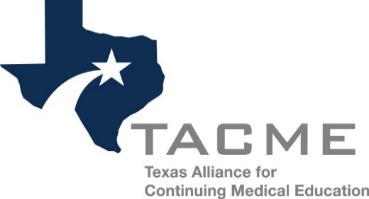 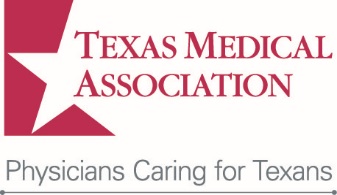 2018 Texas CME ConferenceAbstract ProposalAbstract Guidelines and Submission:Complete the proposal and email to casey.harrison@texmed.org by December 1, 2017.  The 2018 Texas CME Conference Planning Committee will review abstracts.  Content submitted will remain confidential.  Applicants will be notified as to whether their abstract has been accepted.    If accepted, applicants and all co-presenters must register for the conference.  Presenters receive a reduced conference registration fee.Topic suggestions include accreditation, learning strategies, outcomes/assessment, performance/quality improvement, professional advancement, technology and best practices.  Contact InformationPresentation InformationNameEmailPhoneTitleObjective(s)Teaching method(s) (Check all that apply) Didactic lecture Workshop Panel discussion Case Studies Other:      Target Audience (Check all that apply) Beginner Intermediate Advanced Beginner Intermediate AdvancedPresenter(s)Position(s)/Title(s) Organization(s)